УПРАВЛЕНИЕ ОБРАЗОВАНИЯАДМИНИСТРАЦИИ ГОРОДА НИЖНИЙ ТАГИЛМУНИЦИПАЛЬНОЕ БЮДЖЕТНОЕ УЧРЕЖДЕНИЕИНФОРМАЦИОННО-МЕТОДИЧЕСКИЙ ЦЕНТРПЛАНорганизационно-управленческих и методических мероприятий на АПРЕЛЬ 2018 годаУважаемые коллеги!Прошу обратить внимание, что с октября 2017 по май 2018 года на базе МБУ ИМЦ работает консультативный пункт для учителей 
и учащихся (выпускников 11 классов) по предметам: русский язык, математика, история, физика, химия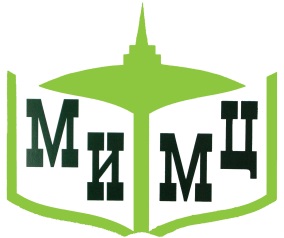 АДРЕС                 г. Н. Тагил, ул. Карла Либкнехта, 30,                             административный корпус, 4 этажТЕЛЕФОНЫ       8(3435) 43-40-10Е-mail                     mimc-nt@yandex.ruСайт                    imcnt.ru №МероприятиеОтветственныйДата, времяМестопроведенияМероприятия МБУ ИМЦМероприятия МБУ ИМЦМероприятия МБУ ИМЦМероприятия МБУ ИМЦМероприятия МБУ ИМЦ1Семинар-практикум «Использование приемов технологии развития критического мышления на уроке и во внеурочной деятельности»Лебедев С. В.2 апреля15.00МБУ ИМЦ2Организационное, техническое и методическое сопровождение мероприятий по оценке качества образования (ВПР. 11 класс. География)Романова О. В.3 апреляМБУ ИМЦ3Организационное, техническое и методическое сопровождение мероприятий по оценке качества образования (ВПР. 11 класс. Химия)Романова О. В.5 апреляМБУ ИМЦ4Работа с региональной информационной системой СО. Осуществление проверки полноты и корректности заполнения РИСНовоселова О. С.Федянова А. И.Муганцева М. А.9 апреляМБУ ИМЦ5Организационное, техническое и методическое сопровождение мероприятий по оценке качества образования (ВПР. 11 класс. Физика)Романова О. В.10 апреляМБУ ИМЦ6Вебинар «Подготовка и проведение итогового собеседования по русскому языку в 9 классах».Квота - 1 человек от школыФИПИ11 апреля14.00МБУ ИМЦ7Работа с региональной информационной системой СО. Осуществление проверки полноты и корректности заполнения РИСНовоселова О. С.Федянова А. И.Муганцева М. А.11 апреляМБУ ИМЦ8Организационное, техническое и методическое сопровождение мероприятий по оценке качества образования (ВПР. 11 класс. Биология)Романова О. В.12 апреляМБУ ИМЦ9Организационное, техническое и методическое сопровождение мероприятий по оценке качества образования (ВПР. 4 класс. Русский язык)Романова О. В.17 апреляМБУ ИМЦ10Организационное, техническое и методическое сопровождение мероприятий по оценке качества образования (ВПР. 5 класс. Русский язык)Романова О. В.17 апреляМБУ ИМЦ11Организационное, техническое и методическое сопровождение мероприятий по оценке качества образования (ВПР. 6 класс. Математика)Романова О. В.18 апреляМБУ ИМЦ12Организационное, техническое и методическое сопровождение мероприятий по оценке качества образования (ВПР. 4 класс. Русский язык. Романова О. В.19 апреляМБУ ИМЦ13Организационное, техническое и методическое сопровождение мероприятий по оценке качества образования (ВПР. 5 класс. Математика)Романова О. В.19 апреляМБУ ИМЦ14Организационное, техническое и методическое сопровождение мероприятий по оценке качества образования (ВПР. 6 класс. Биология)Романова О. В.20 апреляМБУ ИМЦ15Семинар-практикум «Оценка планируемых результатов коррекционной работы с обучающимися с ОВЗ»Огородникова Т.Г.23 апреля15.00МБУ ИМЦ16Организационное, техническое и методическое сопровождение мероприятий по оценке качества образования (ВПР. 4 класс. Математика)Романова О. В.24 апреляМБУ ИМЦ17Организационное, техническое и методическое сопровождение мероприятий по оценке качества образования (ВПР. 5 класс. История)Романова О. В.24 апреляМБУ ИМЦСеминар «Новые компетенции педагога в Национальной системе учительского роста: компетенция обновлений через  Soft Skils и коучинговый подход»Анянова И.В.24 апреля14.00МБУ ИМЦ18Организационное, техническое и методическое сопровождение мероприятий по оценке качества образования (ВПР. 6 класс. Русский язык)Романова О. В.25 апреляМБУ ИМЦ19Организационное, техническое и методическое сопровождение мероприятий по оценке качества образования (ВПР. 4 класс. Окружающий мир)Романова О. В.26 апреляМБУ ИМЦ20Организационное, техническое и методическое сопровождение мероприятий по оценке качества образования (ВПР. 5 класс. Биология)Романова О. В.26 апреляМБУ ИМЦ21Организационное, техническое и методическое сопровождение мероприятий по оценке качества образования (ВПР. 6 класс. География)Романова О. В.27 апреляМБУ ИМЦ22Организация и проведение семинаров издательства «Просвещение»Шушарина Е. В.По согласованию с издательствомМБУ ИМЦ23Районный  Конкурс изобретательских проектов «Физика знакомая и незнакомая».
Приглашаются учащиеся 6-8 классов ОО Тагилстроевского районаЯкупова Л.В.6 апреля14.00МБОУ СОШ № 24 ул. Сланцевая, 13А24Индивидуальные консультации для учителей по организации внеурочной деятельностиКолбин Г. А.16-19 апреляМБУ ИМЦ25Индивидуальные консультации для учителей по реализации ФГОС ООЛебедев С. В.23-26 апреляМБУ ИМЦ26Индивидуальные консультации для учителей по организации оценочной деятельностиРоманова О. В.16-18 апреляМБУ ИМЦ27Индивидуальные консультации для учителей по проведению мониторинговых процедурРоманова О. В.16-18 апреляМБУ ИМЦ28Индивидуальные  консультации     для      ответственных   за   информационный    обмен   по  ведению РИСНовоселова О. С.Федянова А. И.3, 10, 17, 24 апреляМБУ ИМЦ29Индивидуальные консультации для учителей-предметников по развитию функциональной грамотности учащихсяЛебедев С. В.Романова О. В.16-19 апреля23-25 апреляМБУ ИМЦ30Индивидуальные консультации для учителей по вопросам психолого-педагогического сопровождения образовательного процессаОгородникова Т. Г.9, 16, 23 апреляМБУ ИМЦ31Индивидуальные консультации для учителей по вопросам использования образовательных  технологийЛебедев С. В.9, 16, 23 апреля МБУ ИМЦ32Групповые консультации «Сопровождение школ с низкими образовательными результатами и школ, находящихся в социально неблагополучных условиях»Романова О. В.Лебедев С. В.5, 6, 9 апреля12, 13, 16-20 апреля23-25 апреляМБУ ИМЦ33Индивидуальные консультации для молодых специалистов «Современный урок в условиях реализации ФГОС ОО»Лебедев С. В.13, 18-20 апреляМБУ ИМЦ34Индивидуальные консультации для руководителей школьных методических объединенийЕлина Л. Г.Ларионова О. С.Яблочков Е. Ю.Яковлева В. И.Лебедев С. В.18-20 апреляМБУ ИМЦ35Индивидуальные консультации для учителей по разработке технологических карт уроковЛебедев С. В.9, 16, 25 апреляМБУ ИМЦ36Консультации  по  проведению школьных мониторинговКолбин Г. А.9, 12, 13, 16 апреляМБУ ИМЦ37Индивидуальные консультации для учителей по организации воспитательной работыЛебедев С. В.9, 12, 13, 16 апреляМБУ ИМЦ38Индивидуальные консультации для учителей по профстандартуКолбин Г. А.18-20, 25 апреляМБУ ИМЦ39Индивидуальные консультации для учителей по организации работы с семьями обучающихсяКолбин Г. А.18-20, 25 апреляМБУ ИМЦ40Индивидуальные консультации для учителей по разработке программ профессионального ростаРоманова О. В.9, 12, 16, 25 апреля МБУ ИМЦ41Индивидуальные консультации для учителей по разработке диагностических работ для учащихсяЛебедев С. В.Романова О. В.9, 12, 13, 16 апреля МБУ ИМЦ42Индивидуальные консультации для учителей по использованию инструментов мотивации слабоуспевающих учащихсяЛебедев С. В.Романова О. В.9, 12, 13, 16 апреля МБУ ИМЦ43Индивидуальные консультации для учителей по организации проектной деятельности учащихсяЛебедев С. В.Колбин Г.А.18-20, 25 апреляМБУ ИМЦГМО учителей русского языка и литературыГМО учителей русского языка и литературыГМО учителей русского языка и литературыГМО учителей русского языка и литературыГМО учителей русского языка и литературы1Совещание «Подготовка к итоговому  устному собеседованию по русскому языку в 9 классе». Приглашаются учителя-собеседникиЕлина Л. Г.4 апреля14.30 – Ленинский, Тагилстроевский районы,15.45 – Дзержинский районМБУ ИМЦ2Подготовка к тотальному диктанту «Русский по пятницам».Приглашаются все желающиеЕлина Л. Г.6, 13 апреля16.00МАОУ Политехническая гимназиякаб. 613Муниципальная олимпиада по русскому языку для учащихся 5-6 классовЕлина Л. Г.11 апреля10.00Дзержинский район МБОУ СОШ № 61,Ленинский, Тагилстроевский районы МБОУ СОШ № 64Работа жюри по проверке олимпиадных заданий по русскому языку учащихся 5-6 классов.Приглашаются учителя ОУ № 1, 3, 4, 5, 6, 7,  9, 10, 12, 13, 21, 23, 25, 30, 32, 33, 36, 40, 44, 45, 49, 50, 55, 56, 61, 66, 69, 71, 75/42, 80, 85, 90, 138, 144, лицея, лицея №39, гимназий №18, ПГ.Елина Л. Г.11 апреля15.00МАОУ Политехническая гимназиякаб. 615Итоговое устное собеседование по русскому языку учащихся 9 классовРоманова О.В.Елина Л.Г.13-16 апреляОО6Тотальный диктант-2018.Работа комиссии по проверке ТДЕлина Л.Г.Бородина О.П.14 апреля13.00МАОУ Политехническая гимназия7Консультативный пункт подготовки к ЕГЭ для педагогов и учащихся. Русский язык и литератураЕлина Л. Г.11 апреля15.00МБУ ИМЦ8Консультативный пункт подготовки к ЕГЭ для педагогов и учащихся. Русский язык и литератураЕлина Л. Г.25 апреля15.00МБУ ИМЦ9Индивидуальные консультации для учителей русского языка и литературы. Тел. 89089244780Елина Л. Г.4, 11, 18, 25 апреляМБУ ИМЦГМО учителей математикиГМО учителей математикиГМО учителей математикиГМО учителей математикиГМО учителей математики1Консультативный пункт подготовки к ЕГЭ для педагогов и учащихся. МатематикаЛарионова О. С.5 апреля15.00МБУ ИМЦ2Консультативный пункт подготовки к ЕГЭ для педагогов и учащихся. МатематикаЛарионова О. С.19 апреля15.00МБУ ИМЦ3Индивидуальные консультации для учителей математикиЛарионова О. С.12, 19, 26 апреляМБУ ИМЦГМО учителей физикиГМО учителей физикиГМО учителей физикиГМО учителей физикиГМО учителей физики1Консультативный пункт подготовки к ЕГЭ для педагогов и учащихся. ФизикаЯблочков Е. Ю.3 апреля15.30МБУ ИМЦ2ПДС «Актуальные вопросы преподавания физики в школе». Астрономия. Подготовка к ЕГЭЯблочков Е. Ю.10 апреля15.00МБУ ИМЦ3Консультативный пункт подготовки к ЕГЭ для педагогов и учащихся. ФизикаЯблочков Е. Ю.24 апреля15.30МБУ ИМЦ4Индивидуальные  консультации  для  учителей   физикиЯблочков Е. Ю.3, 10, 17, 24 апреляМБУ ИМЦГМО учителей химииГМО учителей химииГМО учителей химииГМО учителей химииГМО учителей химии1ПДС «Актуальные вопросы преподавания химии в школе»Яковлева В. И.5 апреля15.00МБУ ИМЦ2Консультативный пункт подготовки к ЕГЭ для педагогов и учащихся. ХимияЯковлева В. И.12 апреля15.00МБУ ИМЦ3Консультативный пункт подготовки к ЕГЭ для педагогов и учащихся. ХимияЯковлева В. И.19 апреля15.00МБУ ИМЦ4Олимпиада для учащихся 8-х и 10-х классов.Заявки принимаются по телефону 89126750712 и на электронную почту valentinavvvvv@mail.ru  до 20.04.2018 г. (не более 3-х человек от параллели)Яковлева В. И.26 апреля14.00МАОУ Политехническая гимназия5Индивидуальные консультации для учителей химииЯковлева В. И.12, 19, 26 апреляМБУ ИМЦГМО учителей истории и обществознанияГМО учителей истории и обществознанияГМО учителей истории и обществознанияГМО учителей истории и обществознанияГМО учителей истории и обществознания1Консультативный пункт подготовки к ЕГЭ для педагогов и учащихся. История и обществознаниеЛебедев С. В.9 апреля15.00МБУ ИМЦ2Консультативный пункт подготовки к ЕГЭ для педагогов и учащихся. История и обществознаниеЛебедев С. В.23 апреля15.00МБУ ИМЦ3Индивидуальные консультации для учителей истории и обществознанияЛебедев С. В.9, 16, 23 апреляМБУ ИМЦМетодическое объединение педагогов-психологовМетодическое объединение педагогов-психологовМетодическое объединение педагогов-психологовМетодическое объединение педагогов-психологовМетодическое объединение педагогов-психологов1Очный этап  конкурса-презентации «Информационный стенд педагога-психолога»Юрлова Н.В.11 апреля10.00МБУ ИМЦ2Рабочая группа № 4. «Сопровождение взрослых участников образовательного процесса». Занятие № 2 по теме «Тренинг эффективного взаимодействия  детей и родителей».Маслакова Н.А.Беломестных Л.В.18 апреля10.00 МСППIII корп., I этаж, каб. №13Рабочая группа «Основные направления работы педагога – психолога МДОО». Занятие по теме «Психолого-педагогическое сопровождение ребенка с ОВЗ: СИПР».Богданова Н.С.25 апреля10.00МСППIII корп., I этаж, каб. №1ГМО руководителей и педагогов ДОУГМО руководителей и педагогов ДОУГМО руководителей и педагогов ДОУГМО руководителей и педагогов ДОУГМО руководителей и педагогов ДОУ1Техно-сессия «Робототехника в современном ДОУ – первый шаг в приобщении дошкольников к техническому творчеству».Приглашенные воспитатели, старшие воспитатели МДОУГалкина М.Л.3 апреля10.00-12.00МАДОУ «Радость»ул. Карла-Маркса, 73/82Очный этап  конкурса-презентации «Информационный стенд педагога-психолога»Юрлова Н.В.11 апреля10.00МБУ ИМЦ3Семинар-практикум «Взаимодействие детского сада и семьи в рамках реализации деятельностного подхода».Приглашаются  педагогические работники МДОУ Самсонова Е.В.Казакова Н.А.16 апреля13.30-15.00МКОУ "Нижнетагильский Дом Учителя",пр. Ленина, 174Семинар-практикум «Развитие детей с особыми образовательными потребностями средствами современных методов терапии».Приглашаются  воспитатели, специалисты МДОУРезник А.С.Шалагинова Н.Б.Моисеева Е.В.20 апреля10.00-12.00МАДОУ «МАЯЧОК», детский сад №195, ул. В.Черепанова, 41 а5Рабочая группа «Основные направления работы педагога – психолога МДОО». Занятие по теме «Психолого-педагогическое сопровождение ребенка с ОВЗ: СИПР».Богданова Н.С.25 апреля10.00МСППIII корп., I этаж, каб. №16Педагогическая мастерская «Интерактивные методы обучения в познавательном развитии дошкольников».Приглашенные  воспитатели МДОУГалкина М.Л.Микрюкова Л.И.25 апреля9.00-11.00МАДОУ "Радость"детский сад № 186, ул. Гвардейская, 45 Б7Педагогический аукцион «Информационные образовательные ресурсы как средство освоения дошкольниками культурных практик».Приглашенные старшие воспитатели, воспитатели МДОУГалкина М.Л.Чеснокова Е.С.27 апреля9.30-11.00МАДОУ «Радость»детский сад № 184,Черноисточинское шоссе, 39ГМО логопедов и дефектологовГМО логопедов и дефектологовГМО логопедов и дефектологовГМО логопедов и дефектологовГМО логопедов и дефектологов1Работа творческой группы по предварительному просмотру авторских дидактических и наглядных пособий, представляемых на конкурс «Мастерская логопеда».Номинации:«Дидактическая игра: формирование фонематических процессов»,«Дидактическая игра: формирование связной речи».Приглашаются  логопеды,  учителя-дефектологи МОУ и ДОУ.Бурова Г. А.11 апреля9.00-11.00МСППкаб. № 22Работа творческой группы по предварительному просмотру авторских дидактических и наглядных пособий, представляемых на конкурс «Мастерская логопеда».Номинации:«Авторский электронный ресурс-находка»,«Дидактическая игра: формирование звуковой культуры».Приглашаются  логопеды,  учителя-дефектологи МОУ и ДОУ.Бурова Г. А.13 апреля12.00-14.00МСППкаб. № 13Творческий конкурс авторских дидактических и наглядных пособий  логопедической практики «Мастерская логопеда».Приглашаются  логопеды,  учителя-дефектологи МОУ и ДОУ.Бурова Г.А.20 апреля10.00МБУ ИМЦ4Постоянно действующий семинар для молодых специалистов «Погружение в профессию» (в рамках «Школы начинающего логопеда»).4 занятие «Методы и приемы коррекционной работы с обучающимися с ОВЗ».Приглашаются логопеды, учителя-дефектологи МОУ и ДОУ.Митрофанова В.А.25 апреля10.00МСППкаб. № 1Информационно-библиографическое обеспечение деятельности образовательных учреждений, педагогических и руководящих кадров муниципальной системы образованияИнформационно-библиографическое обеспечение деятельности образовательных учреждений, педагогических и руководящих кадров муниципальной системы образованияИнформационно-библиографическое обеспечение деятельности образовательных учреждений, педагогических и руководящих кадров муниципальной системы образованияИнформационно-библиографическое обеспечение деятельности образовательных учреждений, педагогических и руководящих кадров муниципальной системы образованияИнформационно-библиографическое обеспечение деятельности образовательных учреждений, педагогических и руководящих кадров муниципальной системы образования1Ознакомление   педагогов  образовательных организаций с каталогом сигнальных экземпляров учебной литературы  ведущих   издательств   России   на сайте МБУ ИМЦ  и   организация   работы    с   учебной   литературой   в    методическом   кабинете    МБУ   ИМЦШушарина Е. В.В течение месяца10.00–15.00МБУ ИМЦметодический кабинетМуниципальный ресурсный центр по методическому сопровождению развития иноязычного образования 
на базе  МБОУ СОШ № 32 с углубленным изучением отдельных предметовМуниципальный ресурсный центр по методическому сопровождению развития иноязычного образования 
на базе  МБОУ СОШ № 32 с углубленным изучением отдельных предметовМуниципальный ресурсный центр по методическому сопровождению развития иноязычного образования 
на базе  МБОУ СОШ № 32 с углубленным изучением отдельных предметовМуниципальный ресурсный центр по методическому сопровождению развития иноязычного образования 
на базе  МБОУ СОШ № 32 с углубленным изучением отдельных предметовМуниципальный ресурсный центр по методическому сопровождению развития иноязычного образования 
на базе  МБОУ СОШ № 32 с углубленным изучением отдельных предметов1Городской конкурс презентаций по теме XII городского Лингвострановедческого фестиваля "Будущие чемпионы"Мансурова Н. Л.9 апреля МБОУ СОШ № 32ул. Карла Маркса, 672Подведение итогов XII городского Лингвострановедческого фестиваля. Гала-концертМансурова Н. Л.16 апреляМБОУ СОШ № 32 ул. Карла Маркса, 67Муниципальный ресурсный центр по методическому  сопровождению организации внеурочной деятельности в образовательных учреждениях города на базе МБОУ ЛицейМуниципальный ресурсный центр по методическому  сопровождению организации внеурочной деятельности в образовательных учреждениях города на базе МБОУ ЛицейМуниципальный ресурсный центр по методическому  сопровождению организации внеурочной деятельности в образовательных учреждениях города на базе МБОУ ЛицейМуниципальный ресурсный центр по методическому  сопровождению организации внеурочной деятельности в образовательных учреждениях города на базе МБОУ ЛицейМуниципальный ресурсный центр по методическому  сопровождению организации внеурочной деятельности в образовательных учреждениях города на базе МБОУ Лицей1Интегрированная городская олимпиада «Физикон» (предварительная регистрация до 21.04.2018 г., подробная информация на сайте лицея http://www.liceum-nt.ru/)Коробейщикова О.Б.25 апреляМБОУ Лицейул. Энтузиастов, 152Пополнение электронного ресурса на сайте МРЦ «Внеурочная деятельность в вопросах и ответах»Коробейщикова О.Б.В течение месяцаМБОУ Лицейул. Энтузиастов, 15